9 февраля 2018 года МБОУ СШ № 58 было проведено краеведческое ориентирование «Мой город» среди учащихся 6-7 классов, объединив в команды детей и родителей. 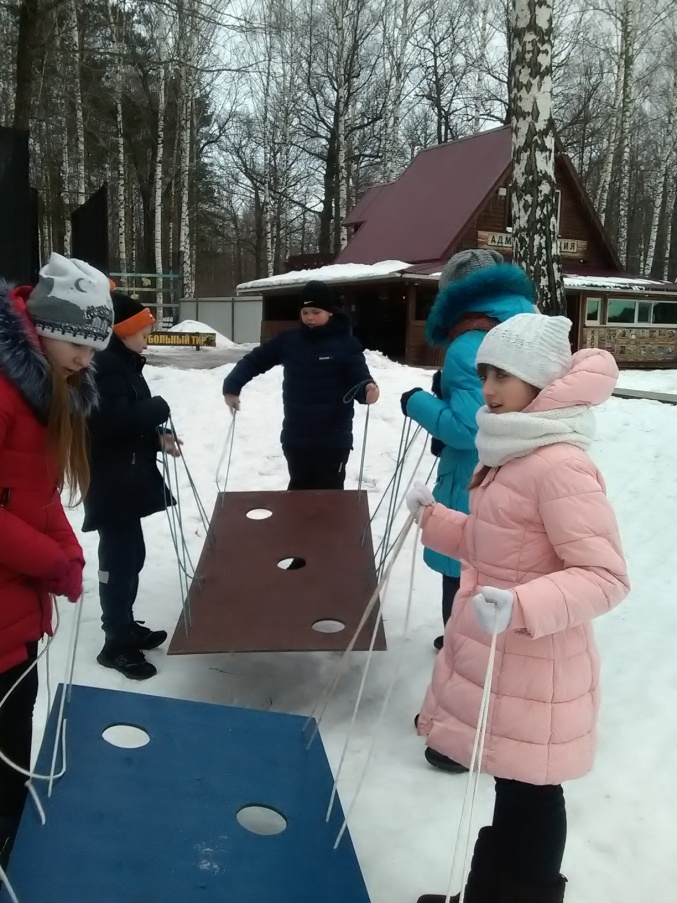 Команды на старте получили схему местности турбазы «Снежинка» с контрольными пунктами. Контрольные пункты – краеведческие объекты, имеющие географическую или историческую ценность. Прибыв на объект, участники команды отвечали на вопросы, относящиеся к географическому краеведению по флоре и фауне нашего города, а также выполняли задания спортивной направленности. 10 февраля 2018г. в МБОУ СШ № 7 был проведен спортивный марафон «Здоровым быть здорово!».  В спортивном марафоне приняли участие 70 учащихся 1-6 –х классов и 20 родителей.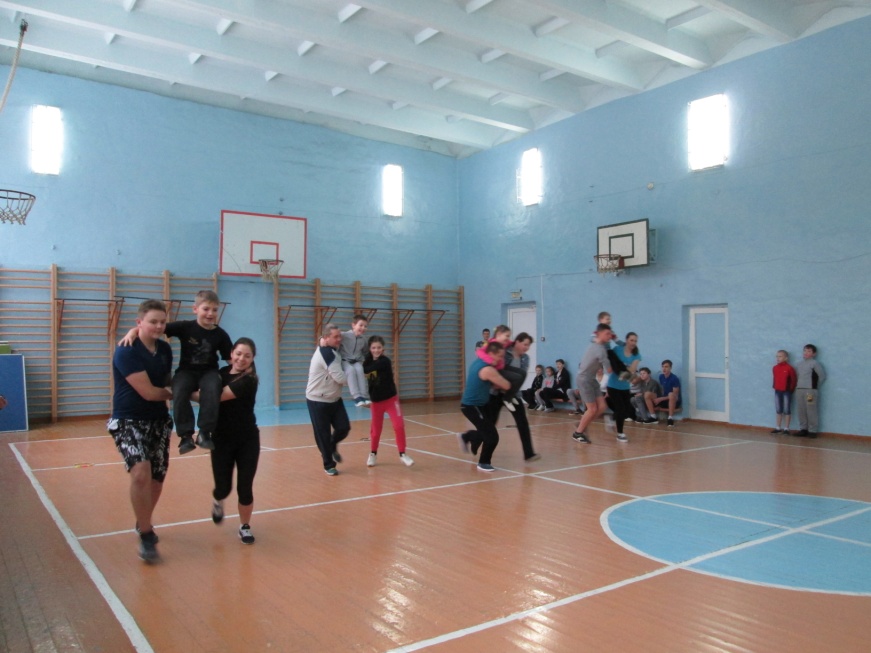 Командам были  предложены занимательные,  иногда очень  непростые конкурсы с бегом,  с ведением мяча,  прыжками, где они смогли  проявить спортивные навыки.	Спортивный марафон «Здоровым быть здорово!»  прошел в теплой дружеской атмосфере. Родители и ученики очень сплотились во время спортивных соревнований. С 5 по 10 февраля в 1-11 классах МБОУ СШ  № 10 проходили открытые классные часы «Семейные ценности – ценности страны», «Традиции семьи», на которых присутствовали учащиеся и их родители.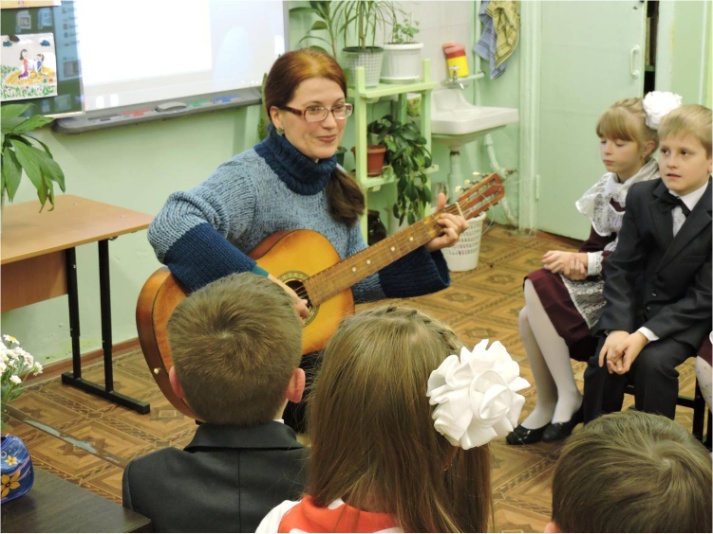 Классные руководители, учащиеся и родители подошли очень творчески к подготовке классных часов и приняли самое активное участие в их реализации.  Для учащихся и родителей 2-х классов классные руководители провели внеклассное мероприятие Литературная гостиная «Семейные чтения».В данном мероприятии были задействованы все учащиеся и присутствующие родители:- отвечали на вопросы викторины, угадывали героев и события из книг Гайдара.- показывали ранее подготовленные инсценировки по фрагментам произведений А. П. Гайдара;- побывали в роли участников тимуровского движения;- читали стихи, пели песни о писателе.Это мероприятие помогло еще сильнее сплотить родителей и учащихся,  поддержать у родителей интерес к классным и внеклассным делам их детей.10 февраля   2018  года  в МБОУ «Лицей» прошла  лицейская научно-практическая конференция «Я - исследователь» для учащихся 1-4 классов.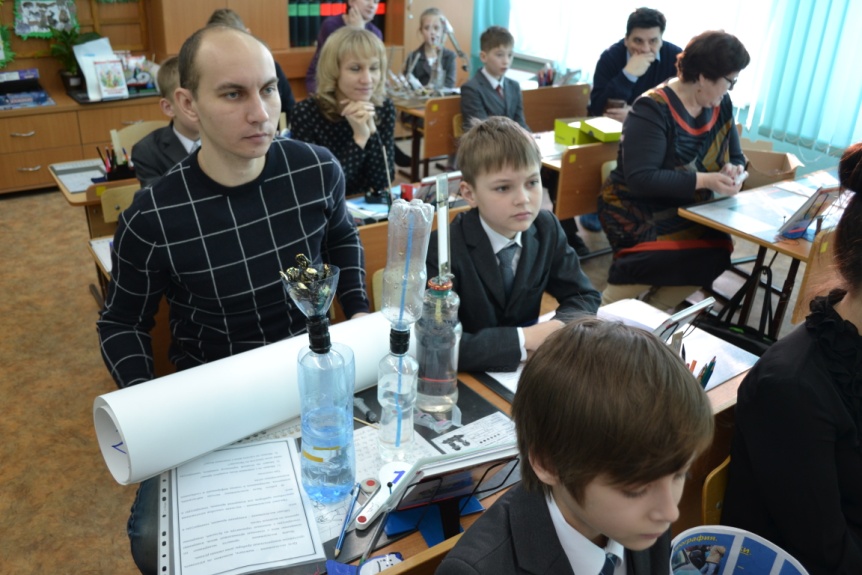 Заседание секций проходило по следующим направлениям: Физика. Техника, Робототехника, Здоровье, Математика, Гуманитарная секция, Естественнонаучная секция.В  работе секций  приняли участие, как учащиеся, так и родители.  Работы оценивало жюри, в состав которого входили не только учителя начальных классов и учителя-предметники, но и учащиеся лицея 6-9 классов, являющиеся победителями и активными участникам  конкурсов и олимпиад различного уровня. 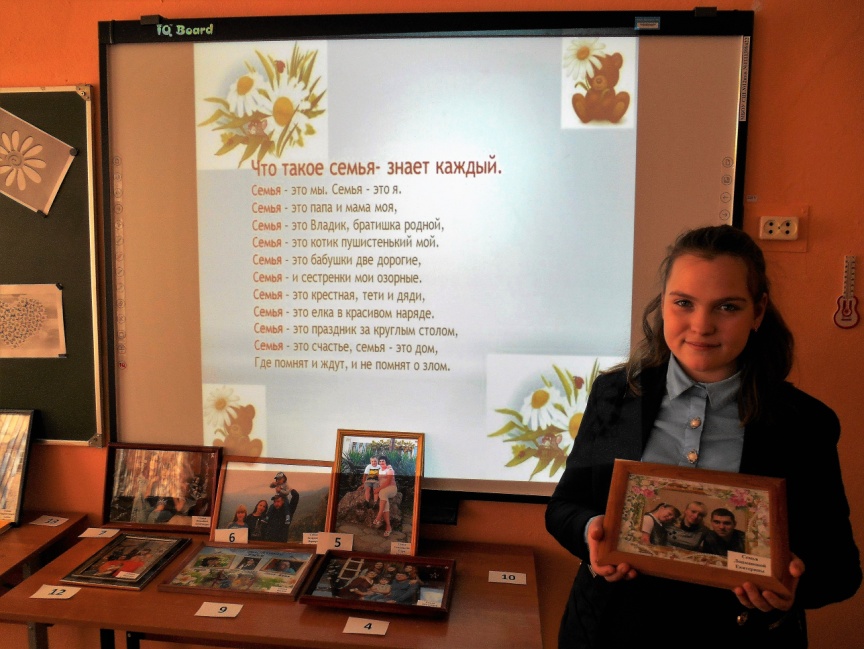 В МБОУ СШ №12 прошла выставка-конкурс «Семейная фотография».                                                                             В мероприятии приняли участие учащиеся 5-6 классов. Ребята принесли на выставку свои любимые фотографии с родителями и другими родственниками.Проведение данной выставки было направлено на создание условий для творческой самореализации детей, членов их семей, развитие фототворчества и имело целью развитие сотрудничества семьи и образовательной организации, воспитания у обучающихся чувства любви и уважения к родителям, гордости за свою семью.В МБОУ СШ № 16 за отчетную неделю состоялась правовая игра «Я – гражданин России» для учащихся 9-11 классов. На игре участники поднимали проблемы правовой защиты несовершеннолетних, вопросы гражданских прав и обязанностей. 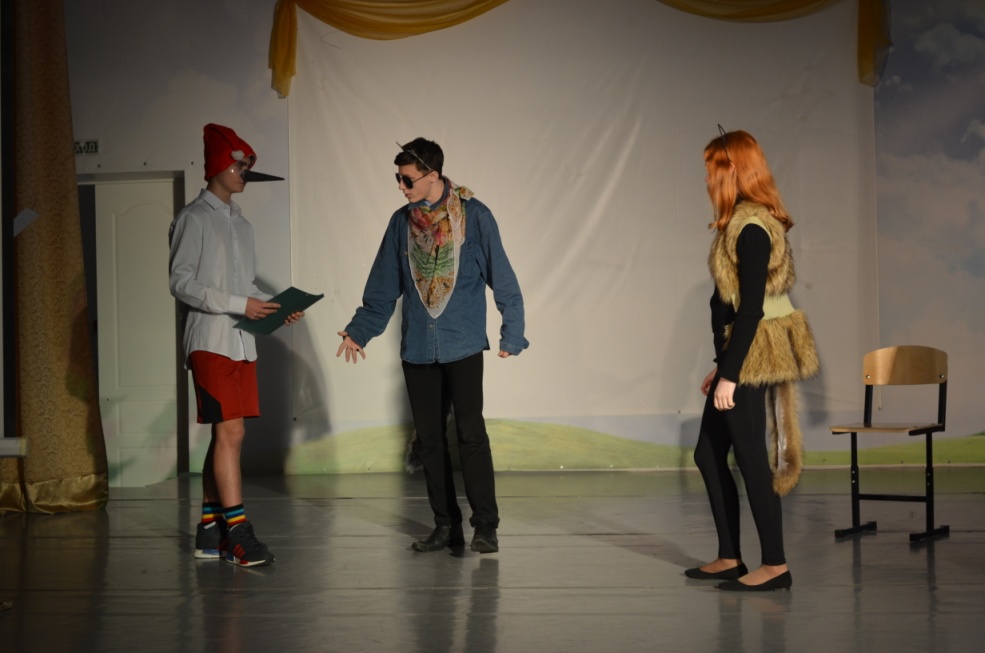 В качестве домашнего задания команды подготовили творческие выступления, декларирующие права и свободы граждан России. 